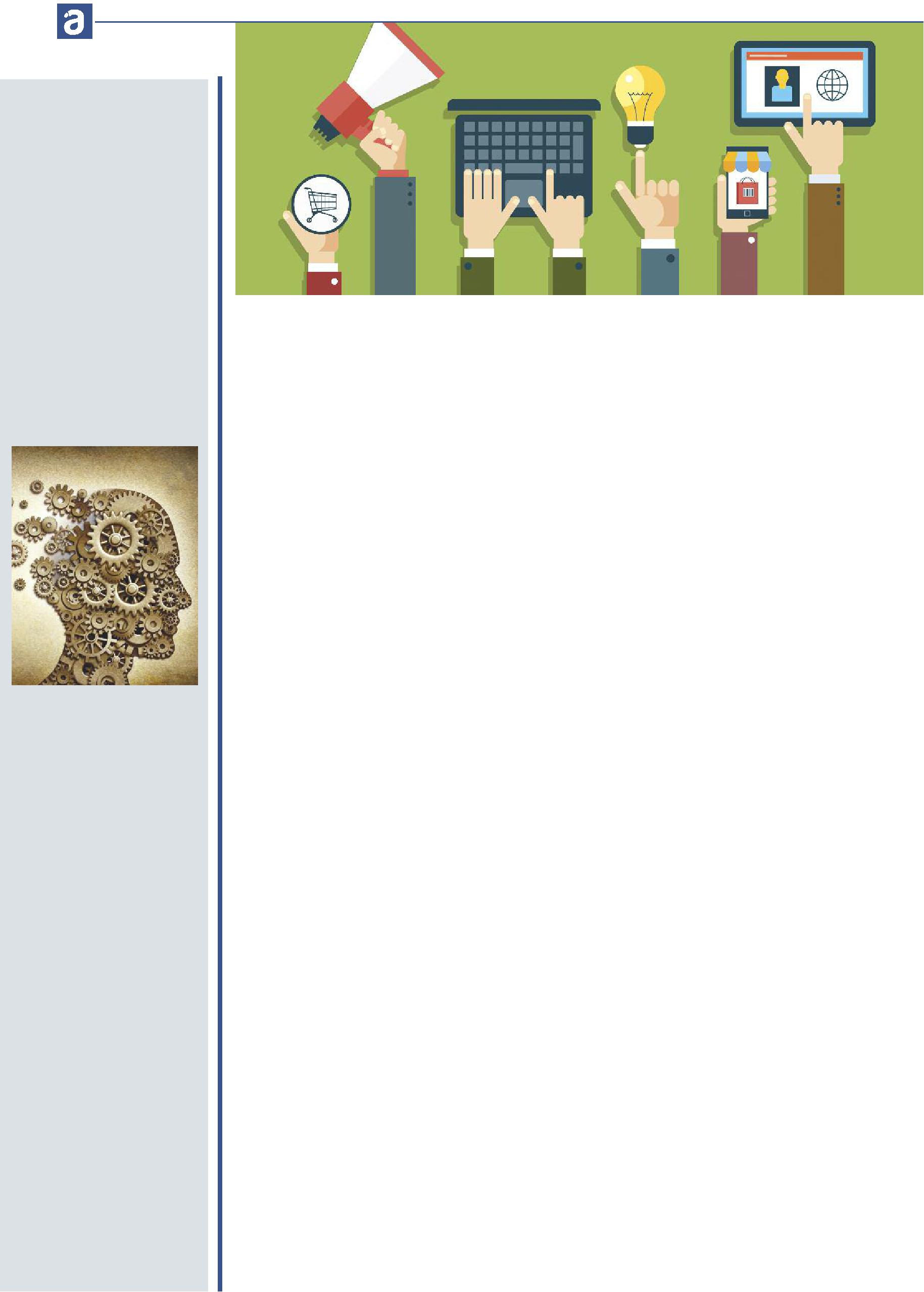 FORMAZIONEAgenti di viaggi sì, ma anche psicologiEntrare nella testa del cliente per proporre la vacanza giu-sta, perché al giorno d’oggi bi-sogna essere anche un po’ psi-cologi. È questo il tema che viene sviluppato in tre semi-nari durante Ttg Incontri a Ri-mini per rispondere alla fati-dica domanda su cosa motiva e spinge il turista globalizzato di oggi a fare delle scelte di viaggio. Il primo seminario “Nella testa del cliente 1 - Psi-cologia del Turista: sogni, aspettative e delusioni del tu-rista contemporaneo”, in pro-gramma giovedì 12 ottobre ve-de lo psicologo Stefano Pasqui affrontare il tema in relazione alle nuove modalità di fruizio-ne e ai mutamenti di un mer-cato globale.Nella stessa giornata, sempre Pasqui conduce “Nella testa del cliente 2 - Psicologia del Turista: la percezione della va-canza e del viaggio nell’era tecnologica”, dove si analizza-no i casi di studio sulle sugge-stioni generate dalle foto e dalle immagini nella scelta dei mezzi di trasporto, della desti-nazione, delle attività e della struttura in cui soggiornare da parte del cliente.Il terzo seminario “Nella testa del cliente 3 - Psicologia del turista: a ogni cliente, la sua vacanza” è previsto venerdì 13 con la partecipazione di Gio-vanni Battista Ubaldi, psicolo-go cognitivo comportamenta-le ed esperto di marketing, Margherita Mansuino, titolare agenzia viaggi e Sandro Can-dreva, psicologo e psicanali-sta. Il focus è sugli strumenti per proporre ad ogni tipologia di cliente la vacanza più adat-ta alla sua personalità.Lezione social per adv:ecco le otto regole d’oro